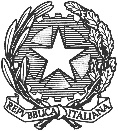 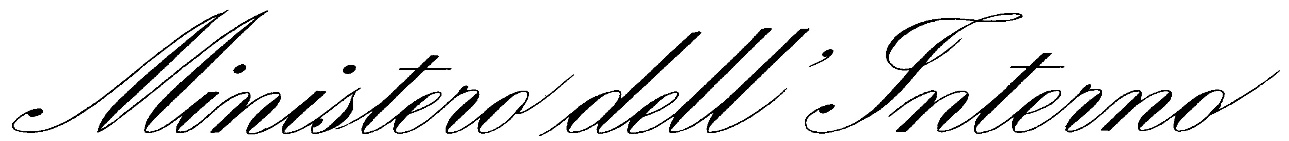 DIPARTIMENTO DELLA PUBBLICA SICUREZZAIspettorato assistenza, attività sociali, sportive e di supporto logistico al Dipartimento della pubblica sicurezzaCap. 2871 – 2872 –  BILANCIO DELLO STATOEROGAZIONE DEI BENEFICI ECONOMICI AI SENSI DELLE LEGGI N. 466/1980, 302/1990, 388/2000, 206/2004, 266/2005, 147/2013 E IN ESECUZIONE DI SENTENZE IN FAVORE DELLEVITTIME DEL TERRORISMO, DELLA CRIMINALITÀ ORGANIZZATA E DEL DOVERE E LORO FAMILIARINumeroDataImporto speciale elargizione in euroMotivazione283702/04/202457.070,33Speciale Elargizione288802/04/20242.830,00Speciale Elargizione289002/04/202411.320,00Speciale Elargizione289402/04/20246.344,45Speciale Elargizione289502/04/202435.897,33Speciale Elargizione295302/04/202471.372,60Speciale Elargizione295602/04/202452.704,52Speciale Elargizione397402/04/20246.807,73Speciale Elargizione398502/04/202437.206,73Speciale Elargizione398702/04/20249.301,69Speciale Elargizione398902/04/20249.301,69Speciale Elargizione399802/04/202411.692,56Speciale Elargizione409303/04/202485.019,64Speciale Elargizione409603/04/20244.485,00Speciale Elargizione412503/04/2024141.083,38Speciale Elargizione409403/04/202457.472,68Speciale Elargizione412903/04/20244.932,44Speciale Elargizione417603/04/20242.084,92Speciale Elargizione412610/04/202410.245,18Speciale Elargizione421710/04/20243.493,52Speciale Elargizione429610/04/202444.147,28Speciale Elargizione438110/04/202417.028,00Speciale Elargizione438310/04/202422.704,00Speciale Elargizione437510/04/202418.065,40Speciale Elargizione445512/04/202410.604,75Speciale ElargizioneNumeroDataImporto speciale elargizione in euroMotivazione450012/04/20246.468,34Speciale Elargizione450312/04/20246.468,34Speciale Elargizione450412/04/20246.468,34Speciale Elargizione450512/04/2024147.625,66Speciale Elargizione457912/04/202470.162,70Speciale Elargizione463816/04/202412.187,47Speciale Elargizione463916/04/202412.187,47Speciale Elargizione465616/04/202445.408,00Speciale Elargizione486318/04/202456.292,95Speciale Elargizione501018/04/20248.199,69Speciale Elargizione502818/04/202425.542,00Speciale Elargizione505918/04/202474.754,20Speciale Elargizione488824/04/202436.894,00Speciale Elargizione489124/04/202411.719,52Speciale Elargizione190024/04/20249.057,48Speciale Elargizione